证券代码：688239             证券简称：航宇科技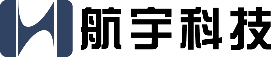 	投资者关系活动记录表	董事会秘书确认：投资者关系活动类别☑特定对象调研      □分析师会议□媒体采访          □业绩说明会□新闻发布会        □路演活动□现场参观          □其他（包含但不限于电话接待）参加单位名称及人员姓名摩根（中国）：陈思郁  海富通：于晨阳  汇丰晋信：徐犇 博道：龚耀民  圆信永丰：党伟  上海永望：周柏全  信达澳亚：朱然 天弘基金：杜田野  财通：吴帆  平安养老：王朝宁  上海汐泰：奚嘉健  国寿安保：高志鹏  中庚基金：刘晟 国联安：韦明亮、国联安  光大证券股份（自营）：冷昊 天治：顾申尧  国融证券股份：王林  南华：李霈 上海健顺：常启辉  格林：刘赞  上海趣时：古建军 华泰证券股份：刘新宇  上海光大证券：尚青  兴业基金：徐玉良  天风证券：王泽宇  天治基金：顾申尧  北京风炎：徐余颛长城财富：胡纪元	创金合信：李晗	启元财富：范曜宇广州圆石：李益峰	百川财富：唐琪	国信证券：郑毅权华夏基金：胡斌	长江证券：杨继虎	广东谢诺辰阳：徐立阳光资产：张学鹏	长城基金：樊星	上海东方证券：徐尧光大保德：王艺伟	广州金控：黄勇	广州市圆：黄咏华夏久盈：桑永亮	上海东方证券：焦新裕	和基投资：王贵州恒越基金：钱臻	上海毅木：陈锡伟	江苏瑞华：黄立图沣京资本：李正强	第一曼哈顿：吴泽民	兴全：陈红前海开源：张宇翔	华富基金：傅晟	光大证券：冷昊留仁资产：刘军港	华泰证券：刘新宇	景熙资产：刘浩上海毅木：祝俭	华润元大：哈含章	招商基金：付斌申万宏源：邓湘伟	上海申九：谭志强	北京成泉：王海斌上海棒杰医疗：王向阳	光大保德：林晓凤	民生证券：杜龙文昊泽致远：于航	大家资产：方城林	长江证券：王贺嘉国富人寿：王浩	银华基金：洪利平	磐厚动量：胡建芳山西证券：胡德军	中航基金：杨中楷	罗俊杰长江证券：王贺嘉	四川金舵：蔡小鹏	进门财经：林晓莹	安中投资：沙正江	等日 期2024年2月23日至26日 地 点上海、线上公司参与人员张诗扬、徐艺峰、杨荣宣投资者关系活动主要内容记录公司产品的应用领域有哪些？公司产品主要应用于航空发动机、航天火箭、燃气轮机、新能源阴极辊、水下深潜器、核电等领域，公司亦在积极拓展其他相关市场应用。德阳产线达产后的产能情况。根据前期的测算，德阳产线达产的产值在10-15亿元，前期可研报告是基于特定的产品结构、生产条件做的测算，由于行业特性，不同的产品组合下，整体产能具有较大的弹性空间。德阳产线目前的产能爬坡情况。根据公司可转债募集说明书的披露，2023年1-9月德兰产线的实际产能利用率达63%。在订单充足的前提下，今年上半年将达产。公司四季度收入利润收到影响的原因有哪些？受部分下游客户自下半年起去库存及降本等因素影响。近期公司订单有哪些进展？公司截止2023年三季度末在手订单为23.14亿元，目前在手订单充足。近期公司持续努力拓展市场，积极参与GE、赛峰、罗罗等外贸客户多项产品竞标并取得优异成果。公司回购股份的目的及用途？目的：增强投资者对公司的投资信心，维护广大投资者利益，促进公司的持续稳定健康发展；用途：公司将全部回购股份用于维护公司价值及股东权益所必需，并将按照有关回购规则和监管指引要求在规定期限内出售。如后续有注销、减少注册资本，股权激励或员工持股计划等相关事项需变更回购股份用途的，公司将就后续调整事项变更回购股份用途，并按照相关规定履行相关审议程序及信息披露义务。公司海外客户收入占比及未来海外客户收入占比趋势。2023年海外收入占公司总收入比例达到30%以上，预计2024年公司海外业务占比将持续提高，能够达到40%左右。公司未来的业务增长点有哪些？海外民用航空发动机、国产大飞机发动机、燃气轮机、商业航天、水下深潜器、核电等高端装备领域。公司燃气轮机板块的产品主要应用领域及客户是哪些？主要应用于船舶、发电等领域，主要客户有哈汽、东汽、上汽等。公司今年外贸业务的展望。外贸板块整体需求较为旺盛，有望保持较高的增长。公司2023年与赛峰、普惠、罗罗等航空客户都新签订了多个件号的长协，长协时间3-7年，涉及LEAP等主流商用发动机型号，份额也较以往有大幅提升。同时公司也积极拓展海外市场的应用领域，公司海外非航客户有GE能源、Alfalaval、Baker Hughes、富士电机、Meggitt等国际工业巨头。公司在海外业务的优势有哪些？公司进入海外市场较早，拥有多年的国际业务经验，已经全面取得国际主流航空发动机制造商供应商资质。公司在我国民用航空发动机市场有什么优势？公司是航发商发的核心供应商，是国产大飞机CJ1000/2000系列发动机环形锻件的主要研制单位；公司产品亦有应用于中国航发自主研制的AES100先进民用涡轴发动机，该发动机可满足直升机、大型无人机的动力需求，适用于观光、巡逻、警用、救援等多种领域，市场前景广阔。公司主要原材料是什么？主要供应商是哪些？主要原材料为高温合金、钛合金，主要供应商为抚钢、隆达、大冶特钢、长钢、六合、西部超导、宝鸡钛业、金天钛业、陕西天成等。客户份额分配的考量因素有哪些价格、质量、服务、交期等综合考量。附件清单无参与人员签字确认来访人员：公司参与人员：